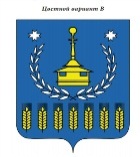 	Решение  Совета депутатов муниципального образования «Воткинский район»«Вотка ёрос» муниципал кылдытэтысь депутат Кенеш«О присвоении Муниципальному бюджетному общеобразовательному учреждению Кварсинской средней общеобразовательной школе имени Героя Советского Союза Ивана Петровича Фонарева »Принято Советом депутатов муниципальногообразования «Воткинский район»       «___» _______  2019 года	В соответствии с Федеральным законом от 06.10.2003 № 131-ФЗ «Об общих принципах организации местного самоуправления в российской Федерации, Федеральным законом от 2.12.2012 № 273-ФЗ «Об образовании в Российской Федерации», Федеральным законом от 12.01.1996 « 7-ФЗ «О коммерческих организациях»,  руководствуясь Уставом муниципального образования «Воткинский район»,Совет депутатов муниципального образования «Воткинский район» РЕШАЕТ:Присвоить Муниципальному бюджетному общеобразовательному учреждению Кварсинской средней общеобразовательной школе имя Героя Советского Союза Ивана Петровича Фонарева.2. 	Настоящее решение вступает  в силу со дня его принятия.Председатель Совета депутатов муниципального образования «Воткинский район»								М.А.НазаровГлава муниципального образования                                                          «Воткинский район»                                                                                             И.П. Прозоров                                      г.Воткинск«_____» _________2019 года№____